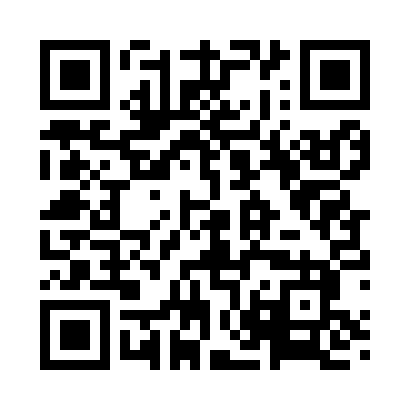 Prayer times for Sea Breeze, New Jersey, USAMon 1 Jul 2024 - Wed 31 Jul 2024High Latitude Method: Angle Based RulePrayer Calculation Method: Islamic Society of North AmericaAsar Calculation Method: ShafiPrayer times provided by https://www.salahtimes.comDateDayFajrSunriseDhuhrAsrMaghribIsha1Mon4:045:391:055:028:3210:072Tue4:045:391:065:028:3210:063Wed4:055:401:065:038:3110:064Thu4:065:401:065:038:3110:065Fri4:065:411:065:038:3110:056Sat4:075:411:065:038:3110:057Sun4:085:421:065:038:3010:048Mon4:095:431:075:038:3010:049Tue4:105:431:075:038:3010:0310Wed4:115:441:075:038:2910:0211Thu4:125:451:075:038:2910:0212Fri4:135:451:075:038:2810:0113Sat4:145:461:075:038:2810:0014Sun4:155:471:075:038:279:5915Mon4:165:481:075:038:279:5816Tue4:175:481:075:038:269:5717Wed4:185:491:085:038:269:5718Thu4:195:501:085:038:259:5619Fri4:205:511:085:038:249:5520Sat4:215:511:085:038:249:5421Sun4:225:521:085:038:239:5222Mon4:245:531:085:028:229:5123Tue4:255:541:085:028:219:5024Wed4:265:551:085:028:209:4925Thu4:275:561:085:028:209:4826Fri4:285:571:085:028:199:4727Sat4:305:571:085:018:189:4528Sun4:315:581:085:018:179:4429Mon4:325:591:085:018:169:4330Tue4:336:001:085:018:159:4131Wed4:356:011:085:008:149:40